内蒙古出入境检验检疫局2016年考试录用公务员面试公告根据公务员录用工作有关规定，现就2016年内蒙古出入境检验检疫局录用公务员面试有关事宜通知如下：一、面试分数线及进入面试人员名单以上无递补人员，同一职位考生按准考证号排序。二、面试确认请进入面试的考生于2016年（星期四）24时前确认是否参加面试。确认方式为电子邮件，要求如下：1. 发送电子邮件至nmgjyjy@126.com。2. 标题统一按“姓名+报考单位+职位代码+参加面试/不参加面试”。3. 电子邮件正文请注明：姓名、身份证号、准考证号、公共科目笔试总成绩和2个随时保持通畅的联系电话，并附笔试报名时的电子照片。4. 网上报名时填报的通讯地址、联系方式等信息如有变化，请在电子邮件正文中注明。5. 放弃面试者请填写《放弃面试资格声明》（详见附件1）。经本人签名，于2016年2月4日24时前传真至0471-4342901转28117或发送扫描件至nmgjyjy@126.com，并电话确认是否发送成功。不在规定时间内填写放弃声明，又因个人原因放弃面试的，将上报中央公务员主管部门记入不诚信档案库。逾期未确认的，视为自动放弃，不再进入面试程序。三、资格复审参加面试考生在面试报到时将进行资格复审，需携带以下材料（均为原件），以供查证。并按照顺序准备一套复印件和2寸正面免冠彩照2张（照片背面写本人姓名和职位代码）：1. 本人身份证、学生证或工作证。2. 公共科目笔试准考证。3. 考试报名登记表（贴好照片，如实、详细填写个人学习、工作经历，时间必须连续，并注明各学习阶段是否在职学习，取得何种学历和学位）。4. 本科、研究生各阶段学历、学位证书，所报职位要求的外语等级证书、职业资格证书等材料。5. 报考职位所要求的基层工作经历有关证明材料。在党政机关、事业单位、国有企业工作过的考生，需提供单位人事部门出具的基层工作经历证明，并注明起止时间和工作地点；在其他经济组织、社会组织等单位工作过的考生，需提供相应劳动合同或缴纳社保证明。6. 限制户籍的职位，考生需提供户口本。7. 除上述材料外，考生需按照身份类别，提供以下材料：应届毕业生提供所在学校加盖公章的报名推荐表（须注明培养方式）。社会在职人员提供所在单位人事部门出具的同意报考证明（详见附件2，如确有困难可延至考察时提供），证明中需注明考生政治面貌，工作单位详细名称、地址，单位人事部门联系人和办公电话。现工作单位与报名时填写单位不一致的，还需提供离职证明。留学回国人员提供我驻外使领馆出具的留学回国证明和教育部留学服务中心认证的国外学历学位认证书。待业人员提供所在街道或存档人才中心出具的待业证明（详见附件3），需注明考生政治面貌和出具证明单位联系人和办公电话。“大学生村官”项目人员提供由县级及以上组织人事部门出具的服务期满、考核合格的证明；“农村义务教育阶段学校教师特设岗位计划”项目人员提供省级教育部门统一制作，教育部监制的“特岗教师”证书和服务“农村义务教育阶段学校教师特设岗位计划”鉴定表；“三支一扶”计划项目人员提供各省（自治区）“三支一扶”工作协调管理办公室出具的高校毕业生“三支一扶”服务证书；“大学生志愿服务西部计划”项目人员提供由共青团中央统一制作的服务证和大学生志愿服务西部计划鉴定表。考生应对所提供材料的真实性负责。考生按要求提供的复印件不再退还。材料不全或主要信息不实，影响资格审查结果的，将取消面试资格。有特殊情况的考生，请提前说明。四、面试安排（一）面试方式：结构化面试。（二）报到时间：（星期三）8:30至11:30、14:30至16:00。届时面试资格复审并告知面试考生须知。（三）报到地点：呼和浩特市赛罕区鄂尔多斯大街12号内蒙古出入境检验检疫局办公大楼西二楼会议室。（四）面试时间：2016年2月25日（星期四）。面试于当日上午9:00开始。请当天面试的所有考生于当日上午8:00前在面试侯考点报到，8:30面试地点入闱封闭。特别提醒考生注意：面试当天上午8:30没有进入候考室的考生，视为自愿放弃面试，取消考试资格。（五）面试地点：内蒙古军港酒店（呼和浩特金桥世纪四路东内蒙古自治区血液中心旁，具体位置和乘车方式见附件4）。面试候考点位于军港酒店会议中心2楼2号会议室，由工作人员引导。考生须携带公共科目考试准考证和身份证备查。（六）成绩公布：在同一职位的所有考生面试后第二天，通过国家公务员考录网站发布考生面试成绩，并在内蒙古出入境检验检疫局网站（www.nmciq.gov.cn）公布。五、体检和考察（一）体检和考察人选的确定参加面试人数与录用计划数比例达到3:1及以上的，面试后按综合成绩从高到低的顺序1:1确定体检和考察人选；比例低于3:1的，考生面试成绩应达到70分的面试合格分数线，方可进入体检和考察。（二）体检体检时间、地点另行通知，体检费用由本人承担。体检按照国家公务员考试体检的相关规定和招考计划中明确的标准执行。考生须按时到达指定地点（不按时参加体检者，视为自愿放弃），体检时需携带身份证、公共科目考试准考证。缺少上述证件者，我局有权取消该考生的体检资格。对于在体检过程中，弄虚作假或者故意隐瞒真实情况致使体检结果失真的体检者，不予录用或取消录用，并上报中央公务员主管部门记入不诚信档案库。（三）综合成绩计算方式综合成绩计算：综合成绩=（笔试总成绩÷2）×50% +面试成绩×50%。体检、考察不合格的，视情况按相应职位综合成绩从高到低的顺序依次递补。六、注意事项考生应按公告要求提供有关资料，并对个人提供资料的真实性负责。食宿、交通自行安排。其他事宜在面试考生须知中注明。联系人：胡永志、辛天凯联系方式：0471-4341795（电话）0471-4342901转28117（传真）nmgjyjy@126.com（电子邮箱）军港酒店前台电话：0471-5224555/5224799内蒙古检验检疫局网站：www.nmciq.gov.cn欢迎各位考生报考我单位公务员。附件：1.放弃面试资格声明2.同意报考证明3.待业证明4.报到、面试地点位置示意图和乘车方式内蒙古出入境检验检疫局2016年1月29日附件1放弃面试资格声明内蒙古出入境检验检疫局：本人×××，身份证号：××××××××××××，报考××职位（职位代码××），已进入该职位面试名单。现因个人原因，自愿放弃参加面试，特此声明。由此产生的一切后果由我本人承担。联系电话（手机）：签名（考生本人手写）：日期（考生本人手写）：2016年 月 日身份证正反面复印件粘贴处请本人签字后于2月4日24时前传真至0471-4342901转28117或发送扫描件至nmgjyjy@126.com。附件2同意报考证明×××同志，性别×，民族××，政治面貌××，身份证号码为：××××，现为××××（填写单位详细名称及职务）。我单位同意×××同志报考××出入境检验检疫局××职位，如果该同志被贵单位录用，我们将配合办理其工作调动手续。人事部门负责人（签字）：办公电话：办公地址：盖章（人事部门公章）2016年  月  日附件3待业证明内蒙古出入境检验检疫局：×××同志，性别×，政治面貌××，身份证号码为：××××，其户籍在××××，现系待业人员。特此证明。盖章                               2016年  月  日出具证明单位：联系人：办公电话：注：该证明由户籍所在地居委会、社区、街道、乡镇或相关劳动社会保障机构开具。附件4报到、面试地点位置示意图和乘车方式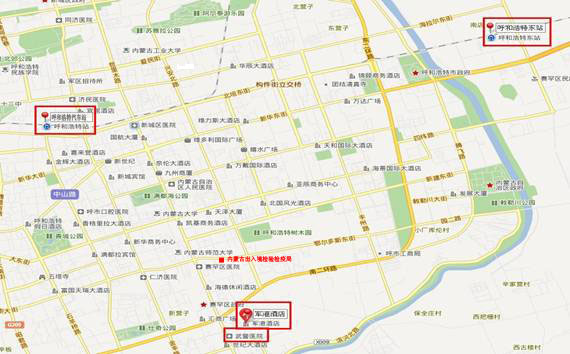 乘车方式：由呼和浩特火车站、长途汽车站乘34路公交车在赛罕区医院下车，往东即到内蒙古检验检疫局；由火车站乘34、57、78、21路公交车在武警医院下车，往东即到军港酒店。职位名称及代码面试分数线姓名准考证号面试时间备注满洲里出入境检验检疫局铁路办事处科员（0601001001）103.9温亮6572212519022016年2月25日调剂满洲里出入境检验检疫局铁路办事处科员（0601001001）103.9刘思佳6602610160242016年2月25日调剂满洲里出入境检验检疫局公路办事处副主任科员及以下（0601001002）106.7陈欣6552231349172016年2月25日满洲里出入境检验检疫局公路办事处副主任科员及以下（0601001002）106.7姜爱楠6552312114052016年2月25日满洲里出入境检验检疫局公路办事处副主任科员及以下（0601001002）106.7李晨6552377038152016年2月25日满洲里出入境检验检疫局机场办事处副主任科员及以下（0601001003）112.4张楠6552131710282016年2月25日满洲里出入境检验检疫局机场办事处副主任科员及以下（0601001003）112.4温新6552155313302016年2月25日满洲里出入境检验检疫局机场办事处副主任科员及以下（0601001003）112.4张雨阳6552221469112016年2月25日满洲里出入境检验检疫局食品监督处副主任科员及以下（0601001005）128.4陈炳旭6552132222212016年2月25日满洲里出入境检验检疫局食品监督处副主任科员及以下（0601001005）128.4于皓6552213819182016年2月25日满洲里出入境检验检疫局食品监督处副主任科员及以下（0601001005）128.4陈拓6552350359292016年2月25日满洲里出入境检验检疫局植物检疫处科员（0601001007）121.1丁晓杰6552213413242016年2月25日满洲里出入境检验检疫局植物检疫处科员（0601001007）121.1王心彤6552221670112016年2月25日满洲里出入境检验检疫局植物检疫处科员（0601001007）121.1王晓华6552375705062016年2月25日二连浩特出入境检验检疫局卫生检疫监管科副主任科员及以下（0601002001）110.4秦中来6552152337172016年2月25日二连浩特出入境检验检疫局卫生检疫监管科副主任科员及以下（0601002001）110.4马文超6552154944292016年2月25日二连浩特出入境检验检疫局卫生检疫监管科副主任科员及以下（0601002001）110.4白芳6552155407052016年2月25日二连浩特出入境检验检疫局植物检验检疫科副主任科员及以下（0601002002）113.8傅志杰6552141750042016年2月25日二连浩特出入境检验检疫局植物检验检疫科副主任科员及以下（0601002002）113.8杜志英6552155278062016年2月25日二连浩特出入境检验检疫局植物检验检疫科副主任科员及以下（0601002002）113.8傅佳6552320936152016年2月25日二连浩特出入境检验检疫局铁路货检科副主任科员及以下（0601002003）127.3方媛6552155276222016年2月25日二连浩特出入境检验检疫局铁路货检科副主任科员及以下（0601002003）127.3刘淑婷6552212112022016年2月25日二连浩特出入境检验检疫局铁路货检科副主任科员及以下（0601002003）127.3张欣然6552213906122016年2月25日二连浩特出入境检验检疫局动物检验检疫科科员（0601002004）112.1刘欣新6552155230232016年2月25日二连浩特出入境检验检疫局动物检验检疫科科员（0601002004）112.1包诺敏6552215109062016年2月25日二连浩特出入境检验检疫局动物检验检疫科科员（0601002004）112.1徐梦瑶6552231351042016年2月25日二连浩特出入境检验检疫局综合业务科科员（0601002005）118.5武华6552131420272016年2月25日二连浩特出入境检验检疫局综合业务科科员（0601002005）118.5董一航6552155623282016年2月25日二连浩特出入境检验检疫局综合业务科科员（0601002005）118.5韩怡6552231348132016年2月25日二连浩特出入境检验检疫局综合业务科副主任科员及以下（0601002006）109.4兰洁6552155208192016年2月25日二连浩特出入境检验检疫局综合业务科副主任科员及以下（0601002006）109.4邓非非6552155229082016年2月25日呼伦贝尔出入境检验检疫局动植检科副主任科员及以下（0601003001）117.5崔新跃6552214504252016年2月25日呼伦贝尔出入境检验检疫局动植检科副主任科员及以下（0601003001）117.5张晓雪6552221353112016年2月25日呼伦贝尔出入境检验检疫局动植检科副主任科员及以下（0601003001）117.5白平平6552231348012016年2月25日呼伦贝尔出入境检验检疫局机场口岸监管科副主任科员及以下（0601003002）119.8张铎6552214005282016年2月25日呼伦贝尔出入境检验检疫局机场口岸监管科副主任科员及以下（0601003002）119.8孙琪6552214904242016年2月25日呼伦贝尔出入境检验检疫局机场口岸监管科副主任科员及以下（0601003002）119.8孙微6552231349212016年2月25日包头出入境检验检疫局检务科科员（0601006001）128.1刘源6552154990252016年2月25日包头出入境检验检疫局检务科科员（0601006001）128.1闫琨6552156005282016年2月25日包头出入境检验检疫局检务科科员（0601006001）128.1白高锋6552333830012016年2月25日包头出入境检验检疫局卫检食品科科员（0601006002）116.3赵晓薇6552155654232016年2月25日包头出入境检验检疫局卫检食品科科员（0601006002）116.3杜佳6552156034052016年2月25日包头出入境检验检疫局卫检食品科科员（0601006002）116.3李雪6552213218012016年2月25日包头出入境检验检疫局口岸科副主任科员及以下（0601006003）116.1张莹6552155285222016年2月25日包头出入境检验检疫局口岸科副主任科员及以下（0601006003）116.1许多6552155950042016年2月25日包头出入境检验检疫局口岸科副主任科员及以下（0601006003）116.1邬飞燕6552156508302016年2月25日包头出入境检验检疫局口岸科副主任科员以及下（0601006004）113.9许宏瑜6552155402042016年2月25日包头出入境检验检疫局口岸科副主任科员以及下（0601006004）113.9赵洋6552155807072016年2月25日包头出入境检验检疫局口岸科副主任科员以及下（0601006004）113.9徐龙祥6552377657112016年2月25日内蒙古出入境检验检疫局鄂尔多斯办事处办公室副主任科员及以下（0601010001）129.7刘洁6552154943092016年2月25日内蒙古出入境检验检疫局鄂尔多斯办事处办公室副主任科员及以下（0601010001）129.7王旭6552155345172016年2月25日内蒙古出入境检验检疫局鄂尔多斯办事处办公室副主任科员及以下（0601010001）129.7郑缤结6552156518152016年2月25日内蒙古出入境检验检疫局鄂尔多斯办事处监管科副主任科员及以下（0601010002）125.5张蓉6552154919212016年2月25日内蒙古出入境检验检疫局鄂尔多斯办事处监管科副主任科员及以下（0601010002）125.5宋晓敏6552155621222016年2月25日内蒙古出入境检验检疫局鄂尔多斯办事处监管科副主任科员及以下（0601010002）125.5丁亚楠6552156164242016年2月25日内蒙古出入境检验检疫局鄂尔多斯办事处办公室副主任科员及以下（0601010003）127.2周轩德6552141632142016年2月25日内蒙古出入境检验检疫局鄂尔多斯办事处办公室副主任科员及以下（0601010003）127.2贾倩倩6552141915142016年2月25日内蒙古出入境检验检疫局鄂尔多斯办事处办公室副主任科员及以下（0601010003）127.2高梓宁6552156171152016年2月25日内蒙古出入境检验检疫局呼和浩特机场办事处检验检疫科副主任科员及以下（0601011001）119.0安维雪6552155360252016年2月25日内蒙古出入境检验检疫局呼和浩特机场办事处检验检疫科副主任科员及以下（0601011001）119.0魏宇虹6552156079202016年2月25日内蒙古出入境检验检疫局呼和浩特机场办事处检验检疫科副主任科员及以下（0601011001）119.0焦文超6552231350252016年2月25日额尔古纳出入境检验检疫局食品卫生科副主任科员及以下（0701004001）117.4徐雅楠6552155932062016年2月25日调剂阿尔山出入境检验检疫局筹备处科员（0701005001）119.7李岚6552155208212016年2月25日阿尔山出入境检验检疫局筹备处科员（0701005001）119.7薛曙光6552155440272016年2月25日阿尔山出入境检验检疫局筹备处科员（0701005001）119.7杨洋6552231351082016年2月25日东乌珠穆沁出入境检验检疫局检验鉴定科科员（0701007001）120.5王佳琪6552213416032016年2月25日东乌珠穆沁出入境检验检疫局检验鉴定科科员（0701007001）120.5张野6552214411202016年2月25日东乌珠穆沁出入境检验检疫局检验鉴定科科员（0701007001）120.5陶振辉6552215330182016年2月25日东乌珠穆沁出入境检验检疫局动植检科副主任科员及以下（0701007002）115.8张增宇6552155285252016年2月25日东乌珠穆沁出入境检验检疫局动植检科副主任科员及以下（0701007002）115.8君6552215603192016年2月25日东乌珠穆沁出入境检验检疫局动植检科副主任科员及以下（0701007002）115.8杨权又6552330784192016年2月25日东乌珠穆沁出入境检验检疫局动植检科副主任科员及以下（0701007003）132.5刘建新6552121303082016年2月25日东乌珠穆沁出入境检验检疫局动植检科副主任科员及以下（0701007003）132.5袁野6552231348122016年2月25日东乌珠穆沁出入境检验检疫局动植检科副主任科员及以下（0701007003）132.5王一6552377027182016年2月25日乌拉特出入境检验检疫局动植检科副主任科员（0701008001）112.4高晖6552155202142016年2月25日乌拉特出入境检验检疫局动植检科副主任科员（0701008001）112.4刘偲琪6552155911202016年2月25日乌拉特出入境检验检疫局动植检科副主任科员（0701008001）112.4张静6552157008132016年2月25日乌拉特出入境检验检疫局检务科科员（0701008002）124.8王杰乐6552155405022016年2月25日乌拉特出入境检验检疫局检务科科员（0701008002）124.8李墨澜6552155648092016年2月25日乌拉特出入境检验检疫局检务科科员（0701008002）124.8张鑫磊6552211414182016年2月25日乌拉特出入境检验检疫局检验鉴定科副主任科员及以下（0701008003）108.8张恒伟6552141120242016年2月25日乌拉特出入境检验检疫局检验鉴定科副主任科员及以下（0701008003）108.8哈申高娃6552214607262016年2月25日乌拉特出入境检验检疫局检验鉴定科副主任科员及以下（0701008003）108.8赵东彦6552620906252016年2月25日乌拉特出入境检验检疫局检务科科员（0701008004）113.4崔淑慧6552155423292016年2月25日乌拉特出入境检验检疫局检务科科员（0701008004）113.4田玉生6552156532252016年2月25日乌拉特出入境检验检疫局检务科科员（0701008004）113.4赵娜6552156737182016年2月25日额济纳出入境检验检疫局动植物监管科科员（0701009001）113.4李晨玮655215603105额济纳出入境检验检疫局动植物监管科科员（0701009001）113.4牛聪655221190230额济纳出入境检验检疫局动植物监管科科员（0701009001）113.4阿斯儒655237749319额济纳出入境检验检疫局卫生检疫监督管理科科员（0701009002）118.4王莹655215533330额济纳出入境检验检疫局卫生检疫监督管理科科员（0701009002）118.4姚慧琳655215533803额济纳出入境检验检疫局卫生检疫监督管理科科员（0701009002）118.4李贺655241113204额济纳出入境检验检疫局卫生检疫监督管理科科员（0701009003）105.2梁泽尚655215230201额济纳出入境检验检疫局卫生检疫监督管理科科员（0701009003）105.2玛莲655215535419额济纳出入境检验检疫局卫生检疫监督管理科科员（0701009003）105.2王磊655215607706额济纳出入境检验检疫局卫生检疫监督管理科科员（0701009003）105.2胡磊655215613604额济纳出入境检验检疫局卫生检疫监督管理科科员（0701009003）105.2黄志成655215653905额济纳出入境检验检疫局卫生检疫监督管理科科员（0701009003）105.2张春伟655222178308额济纳出入境检验检疫局办公室科员（0701009004）115.4邓蕊655215597130额济纳出入境检验检疫局办公室科员（0701009004）115.4毕乐陶655221541205额济纳出入境检验检疫局办公室科员（0701009004）115.4张政德655264333803额济纳出入境检验检疫局检务科科员（0701009005）111.8常瑜655215563816额济纳出入境检验检疫局检务科科员（0701009005）111.8张雯655215605601额济纳出入境检验检疫局检务科科员（0701009005）111.8张智晖655223134710